平成27年4月1日改正：平成27年6月22日改正：平成28年2月3日改正：平成28年3月15日改正：平成28年3月31日改正：平成29年5月8日改正：平成30年4月24日改正：平成30年6月21日改正：平成31年4月2日改正：令和３年３月16日改正：令和3年7月19日改正：令和3年11月1日改正：令和４年８月16日改正：令和５年４月１日大阪府メインキャラクター広報担当副知事もずやんイラスト等使用指針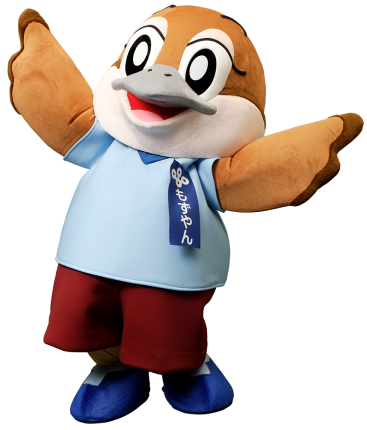 Ⅰ　イラスト等の指定色について・大阪府広報担当副知事もずやんのイラスト等（イラスト・写真・3DCG・線描画）には指定色があります。・デザインの際は以下の配色でご使用ください。＜指定色＞　　　　　　　　　　　　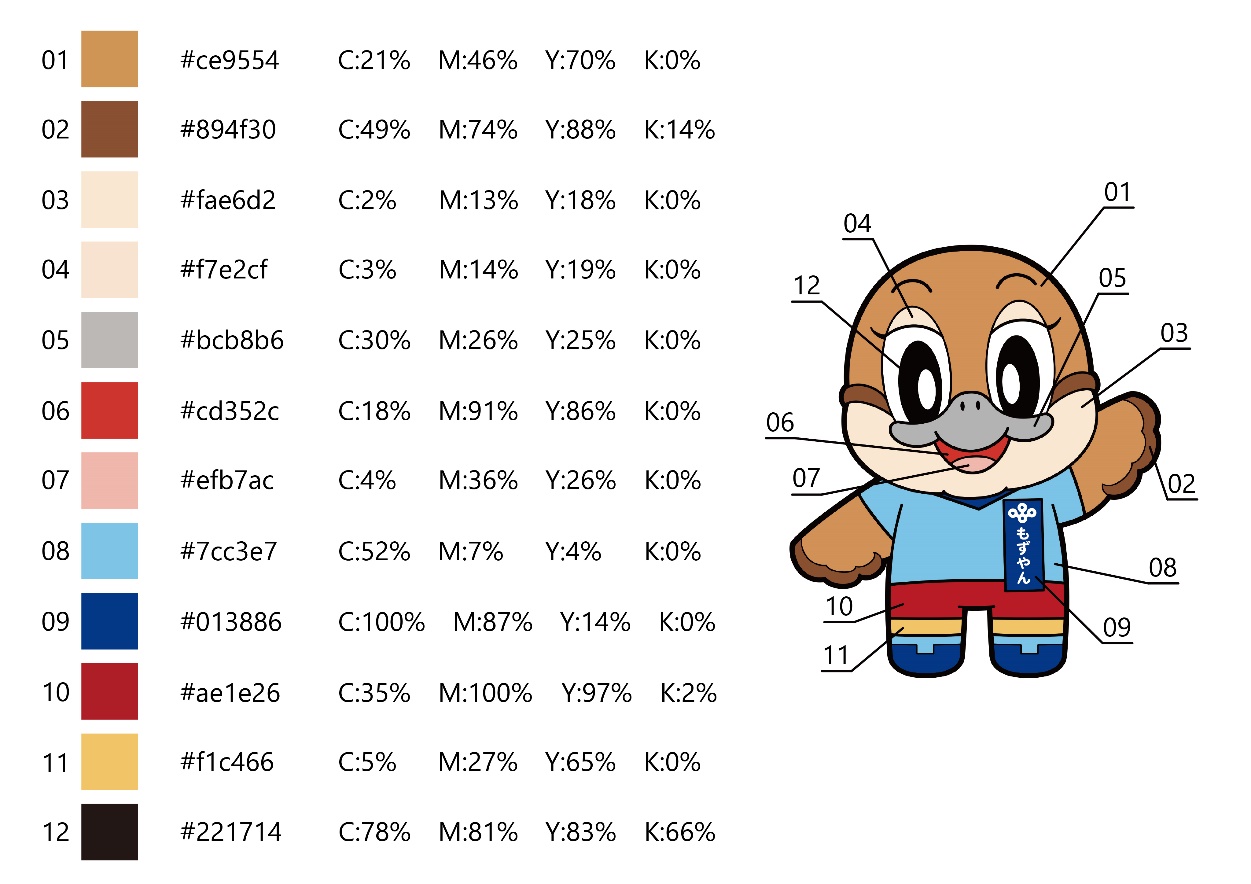 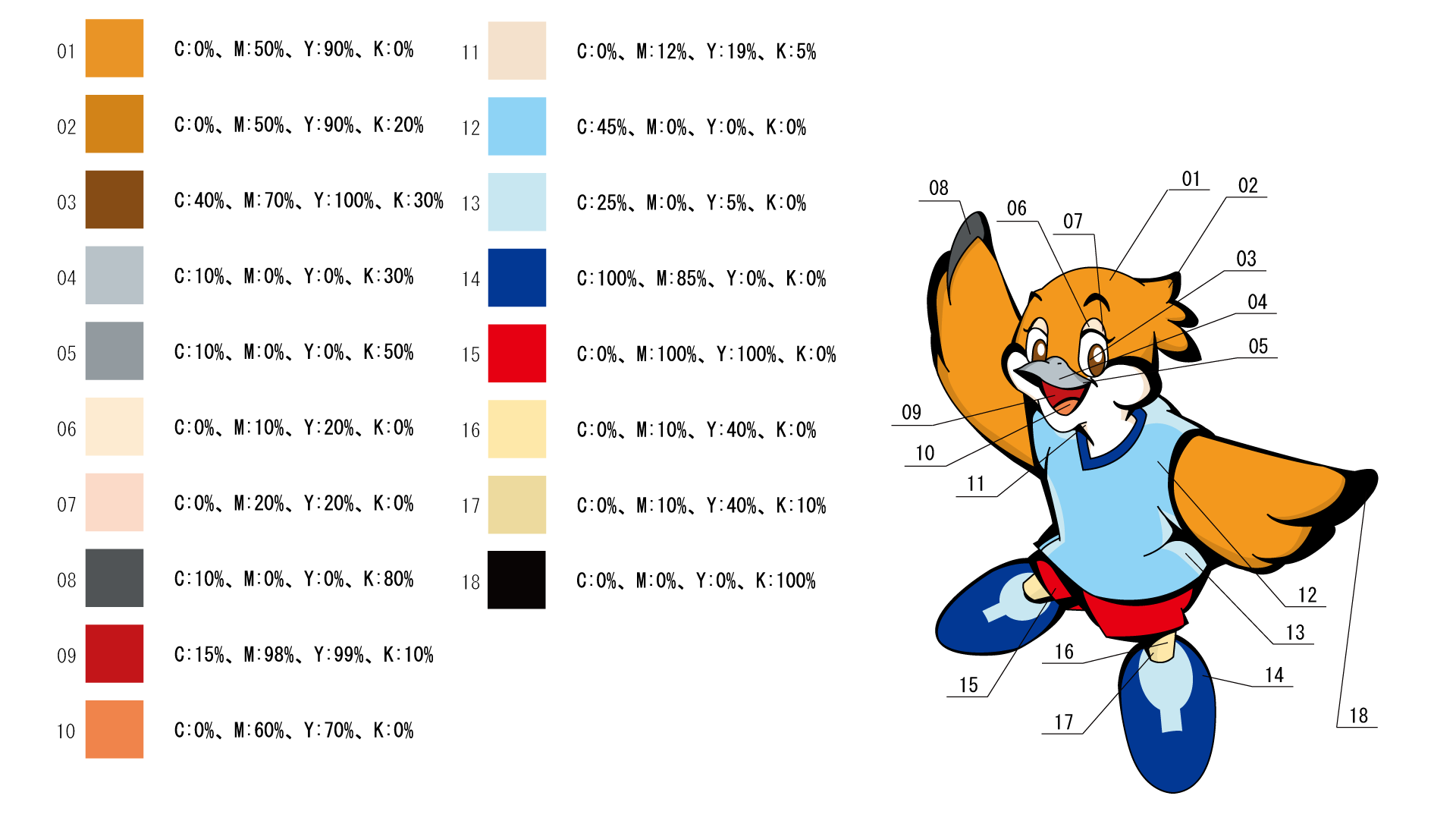 Ⅱ　イラスト等使用について１　商品や企業などの応援・おすすめは、できません。・もずやん（家族含む。以下同じ。）に、パッケージや広告等で、特定の商品や企業の応援、紹介、説明をさせることはできません。・このため、以下のような配置で、特定の商品等に関する情報などを記載することは、原則として、できません。・但し、もずとも登録を受け、知事と協定を締結した者及び大阪府もずとも要綱第２条第３項の規定によりもずとも登録を受けた者を除きます。もずやんのイラスト等に近い場所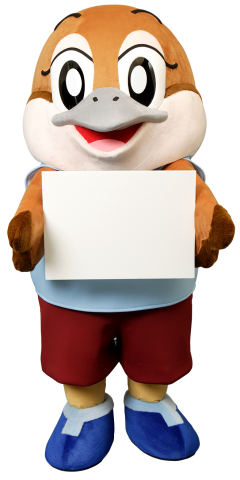 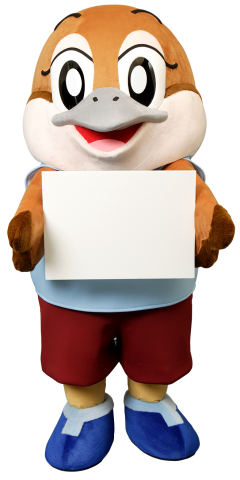 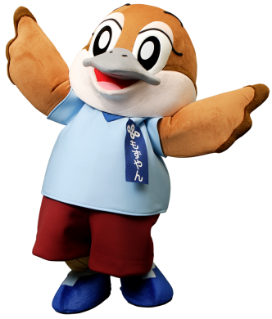 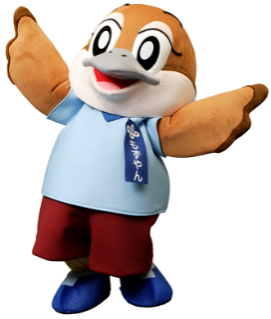 ２　もずやんの顔パーツは、見切れないように使用してください。・顔（目、眉、頬、鼻、くちばし）は、見切れないようにご使用ください。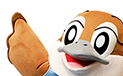 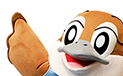 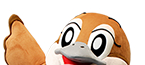 　　　　もずやんの顔の範囲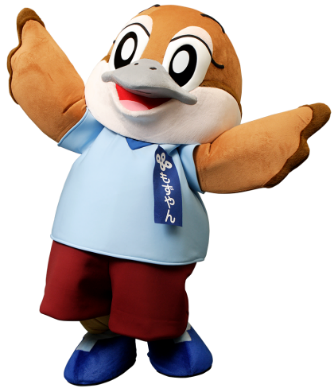 ３　もずやんのイメージや性格を付加するような使用をしないでください。・次のような使用は、原則として、できません。①もずやんに吹き出し等でしゃべらせること②複数のもずやんを同時に登場させること③もずやんの性別や年齢などプロフィールから想定出来ない使用をすること４　もずやんの名前を商品や商号等に使用することは、できません。・次のような使用をすることは、できません。但し、知事ともずとも協定を締結した者及び大阪府もずとも要綱第２条第３項の規定によりもずとも登録を受けた者を除きます。①もずやんの名前を商品名に冠して使用すること（例：もずやんチョコ）②もずやんの名前を商号に使用すること（例：もずやん塾）５　真にやむを得ない理由のある場合・真にやむを得ない理由のあって、上記１～４の使用をする必要のあるときは、大阪府府政情報室と事前協議して下さい。Ⅲ　使用可能なイラスト等のパターンについて・イラスト等のパターンには指定があります。イラスト等を使用する際は7ページ以降のイラスト等をお使いください。※直接ここからダウンロードしないでください。・イラスト等の近くには必ず「Ⓒ2014 大阪府もずやん」を表記してください。・なお、「大阪府広報担当副知事もずやん」と表記することも可能です。ただし、「大阪府広報担当副知事」は肩書きですので、今後、変わる可能性があることをご理解の上、ご使用ください。・販売される商品等については、上記の表記に加え、府の利用承認番号を表記してください。・スペースの関係等でどうしても表記を変更したい場合は、広報広聴課と事前協議してください。・使用にあたっては縦横の比率を変更しないでください。【表記例】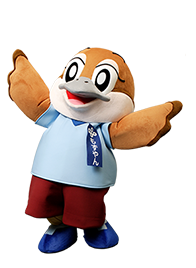 Ⅳ　完成品等の提出について　※庁内所属は不要完成品の写真（または完成品のサンプル）を提出してください。・写真で使用方法が確認できれば、サンプルの提出は必要ありません。・写真で使用方法が確認できない場合は、サンプルの提出をお願いします。①平面物/印刷物の場合・具体的な寸法などが確認できるデザインを提出ください。・商品タグやデザインなど、利用承認番号の記載場所がわかるようにしてください。②立体物の場合・所定の書式はありませんが以下の内容で提出ください。A4サイズ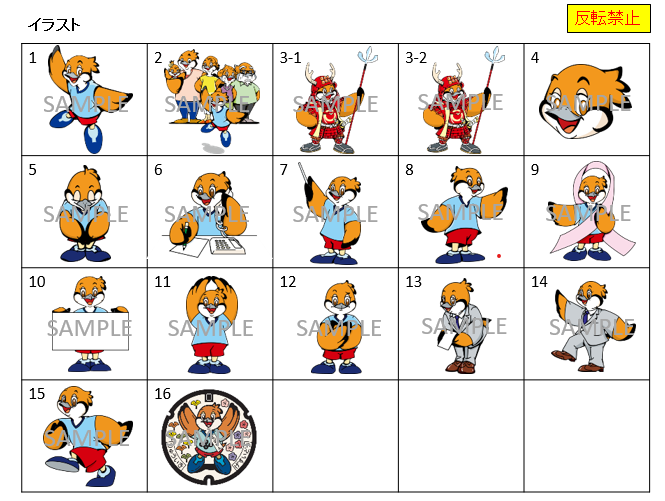 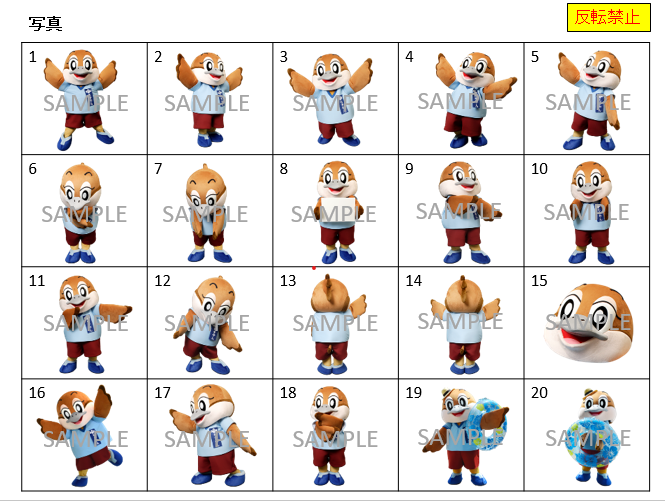 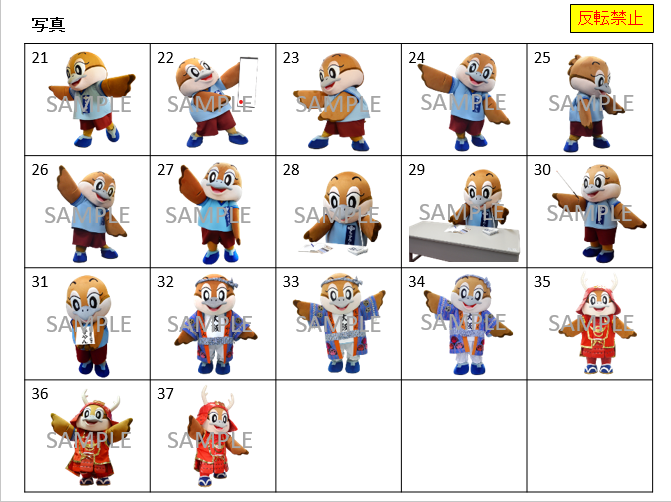 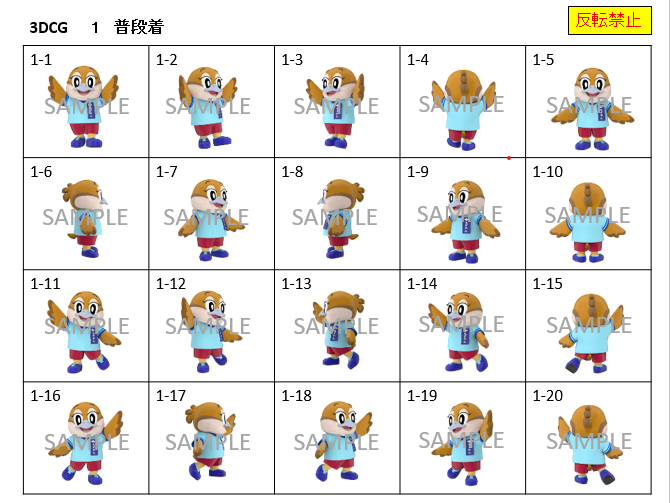 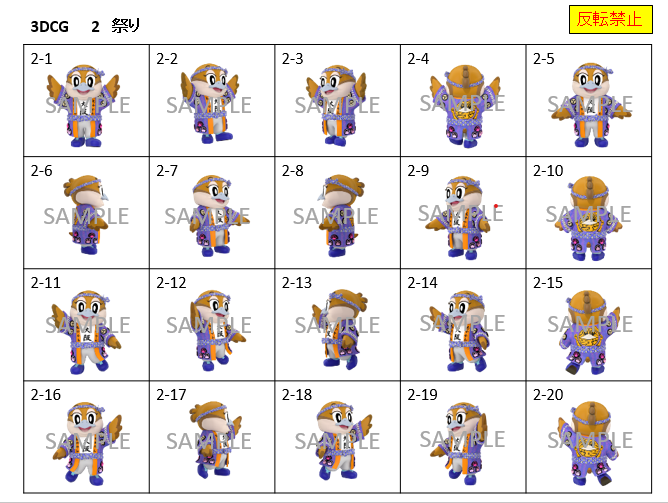 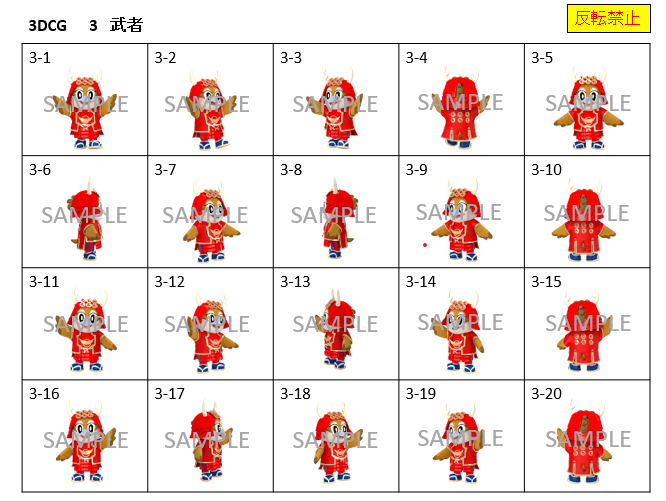 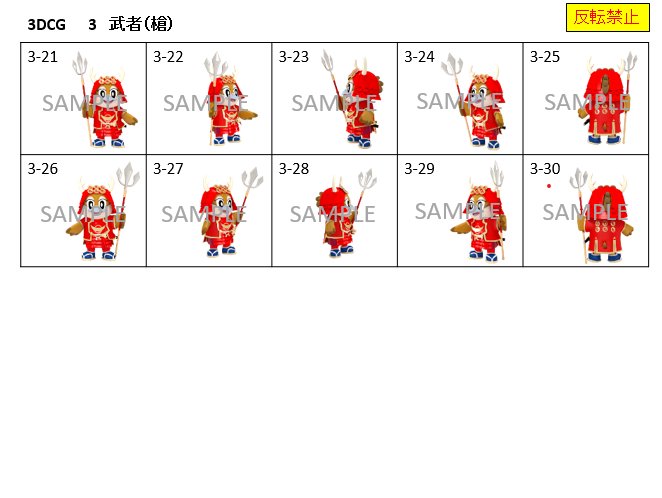 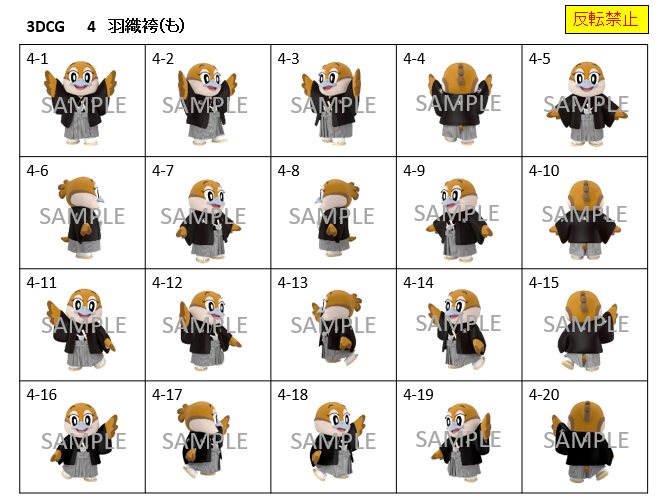 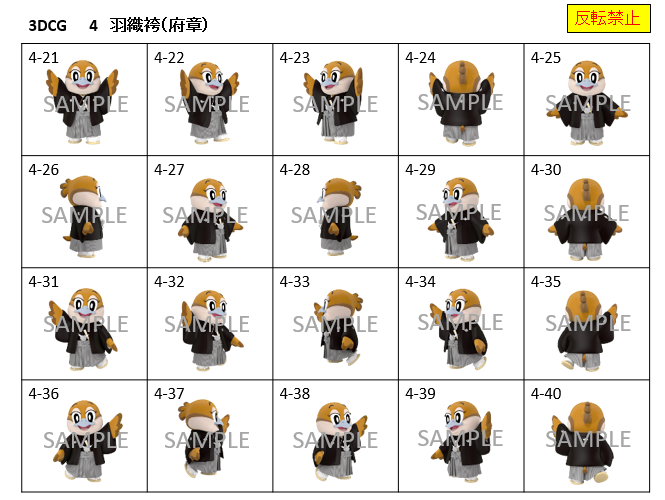 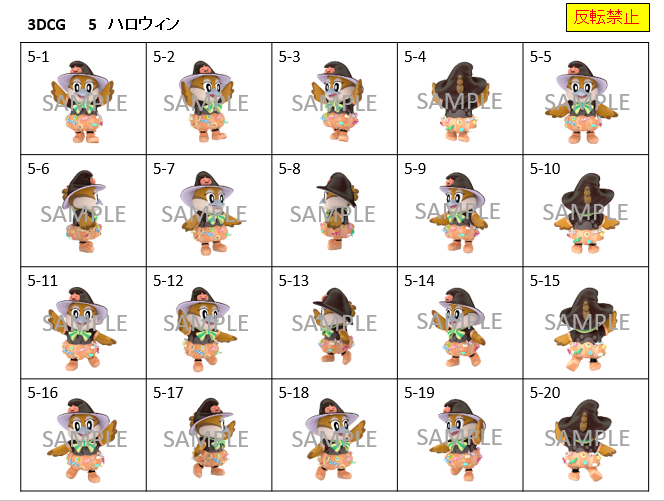 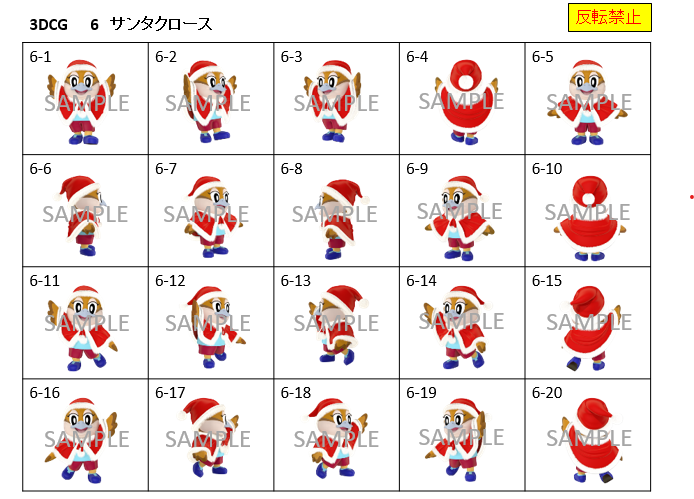 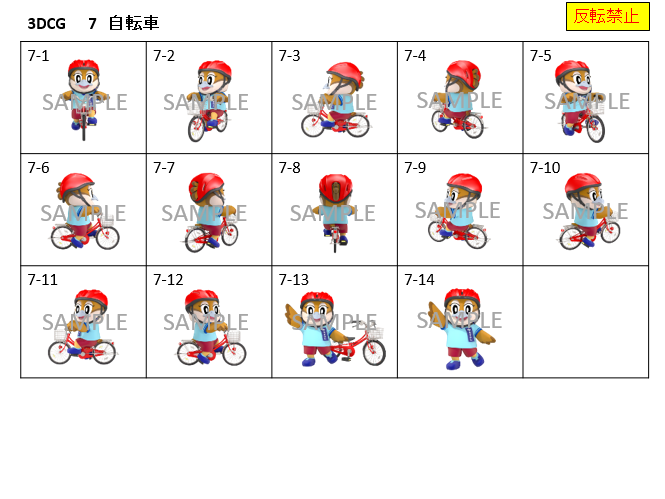 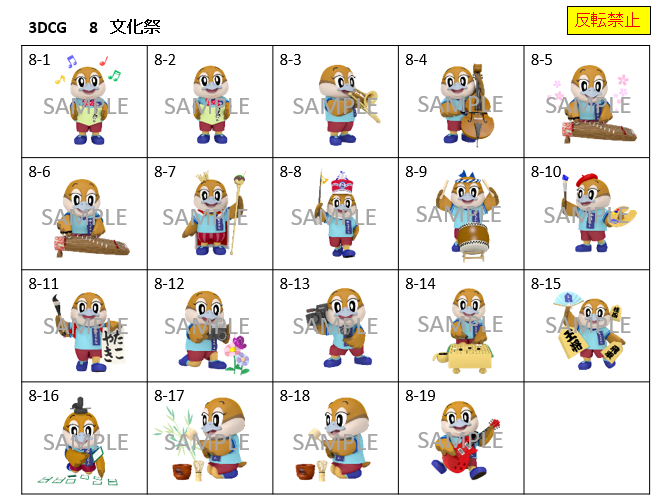 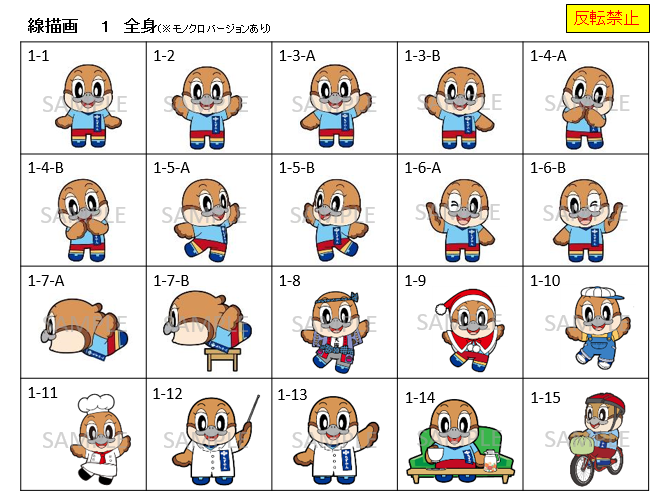 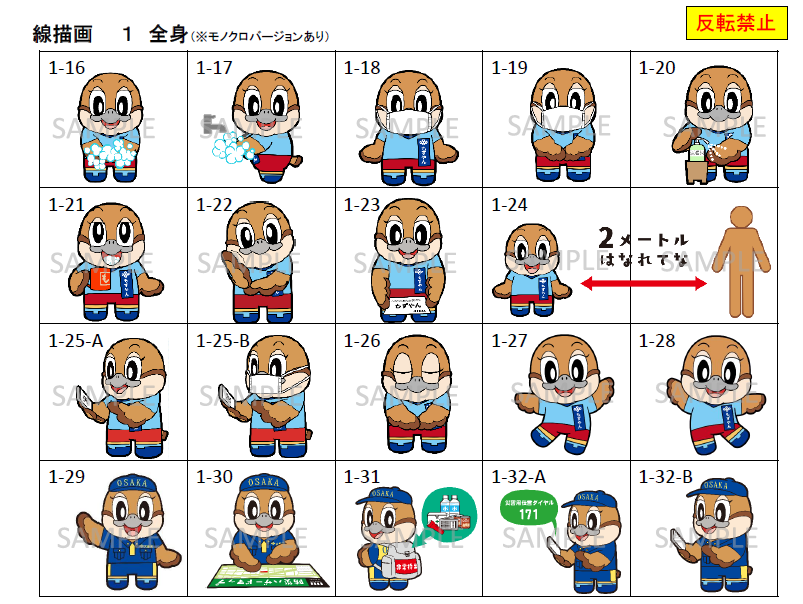 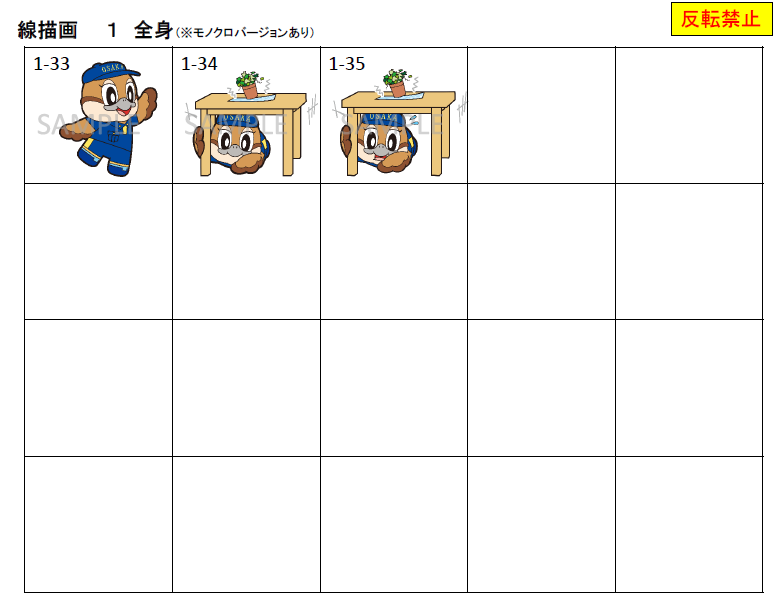 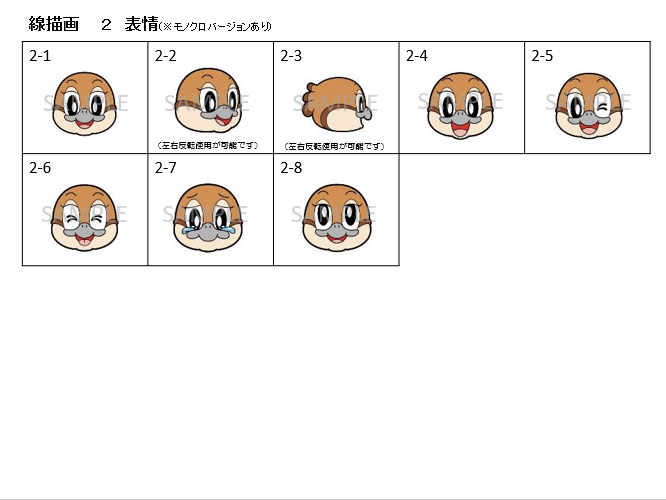 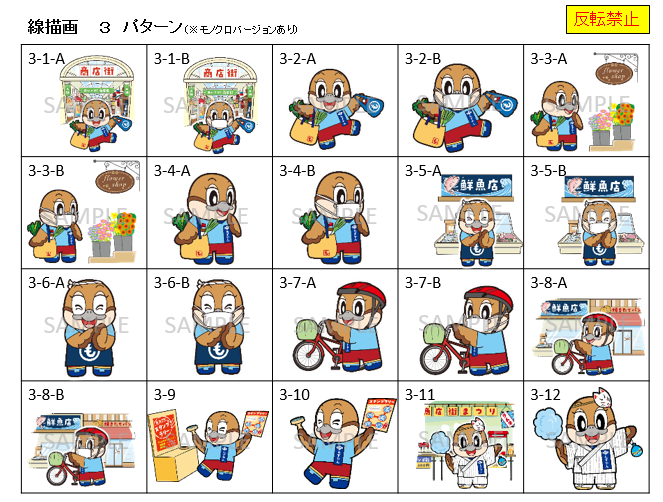 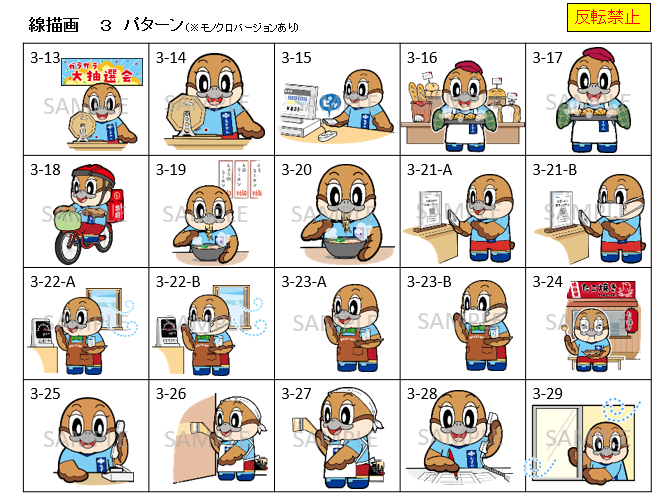 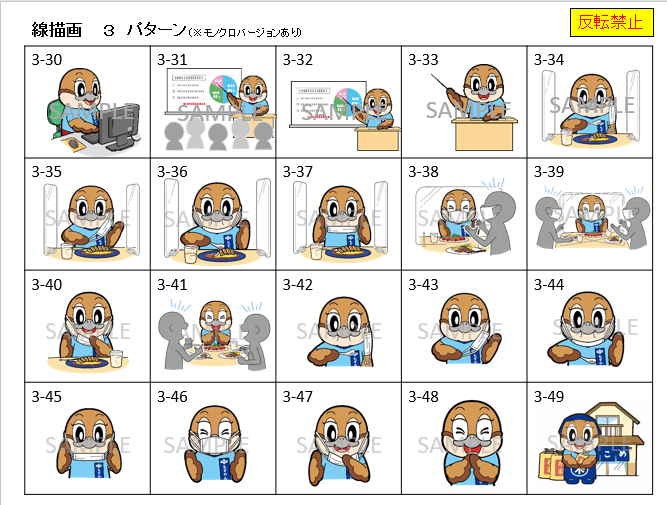 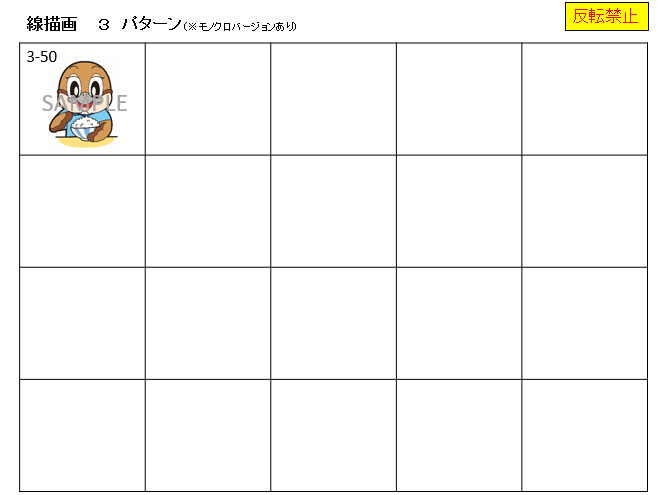 